三年专题16 算法初步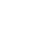 1．【2022年全国乙卷】执行下边的程序框图，输出的（       ）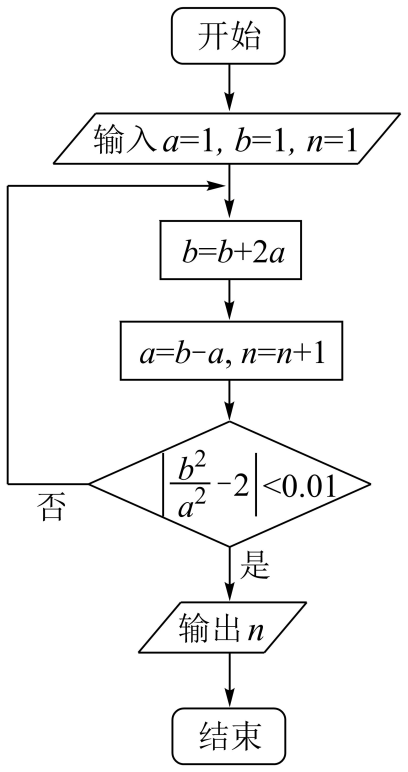 A．3	B．4	C．5	D．6【答案】B【解析】【分析】根据框图循环计算即可.【详解】执行第一次循环，，，；执行第二次循环，，，；执行第三次循环，，，，此时输出.故选：B2．【2020年新课标1卷文科】执行下面的程序框图，则输出的n=（ ）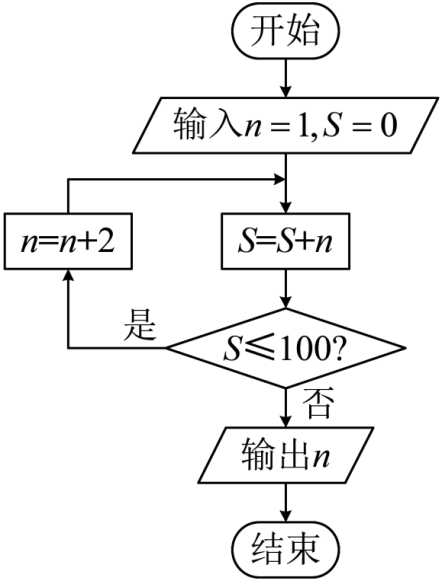 A．17	B．19	C．21	D．23【答案】C【解析】【分析】根据程序框图的算法功能可知，要计算满足的最小正奇数，根据等差数列求和公式即可求出．【详解】依据程序框图的算法功能可知，输出的是满足的最小正奇数，因为，解得，所以输出的．故选：C.【点睛】本题主要考查程序框图的算法功能的理解，以及等差数列前项和公式的应用，属于基础题．3．【2020年新课标2卷文科】执行右面的程序框图，若输入的k=0，a=0，则输出的k为（       ）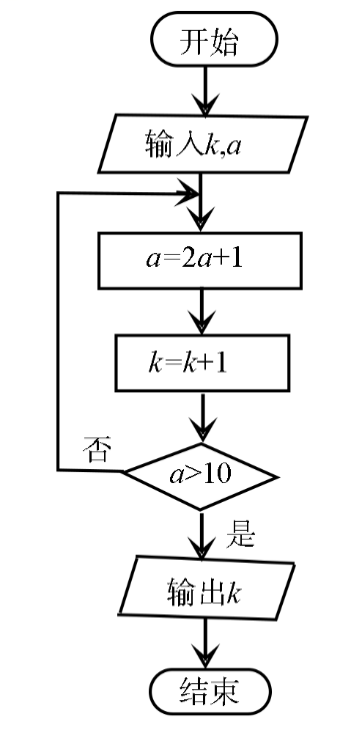 A．2	B．3	C．4	D．5【答案】C【解析】【分析】由已知中的程序框图可知：该程序的功能是利用循环结构计算并输出的值，模拟程序的运行过程，分析循环中各变量值的变化情况，即可求得答案.【详解】由已知中的程序框图可知：该程序的功能是利用循环结构计算并输出的值模拟程序的运行过程第1次循环，，为否第2次循环，，为否第3次循环，，为否第4次循环，，为是 退出循环输出.故选：C.【点睛】本题考查求循环框图的输出值，解题关键是掌握模拟循环语句运行的计算方法，考查了分析能力和计算能力，属于基础题.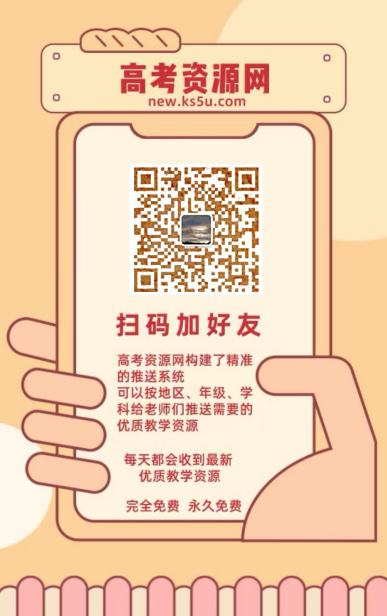 